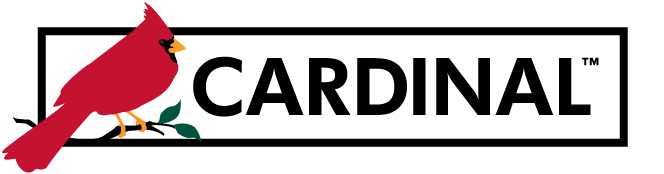 ChartField Maintenance – Agency Use 2ChartField Maintenance – Agency Use 2ChartField Maintenance – Agency Use 2ChartField Maintenance – Agency Use 2ChartField Maintenance – Agency Use 2ChartField Maintenance – Agency Use 2ChartField Maintenance – Agency Use 2ChartField Maintenance – Agency Use 2ChartField Maintenance – Agency Use 2ChartField Maintenance – Agency Use 2ChartField Maintenance – Agency Use 2ChartField Maintenance – Agency Use 2ChartField Maintenance – Agency Use 2ChartField Maintenance – Agency Use 2ChartField Maintenance – Agency Use 2ChartField Maintenance – Agency Use 2ChartField Maintenance – Agency Use 2ChartField Maintenance – Agency Use 2ChartField Maintenance – Agency Use 2ChartField Maintenance – Agency Use 2ChartField Maintenance – Agency Use 2ChartField Maintenance – Agency Use 2ChartField Maintenance – Agency Use 2ChartField Maintenance – Agency Use 2ChartField Maintenance – Agency Use 2*Denotes a required field.*Denotes a required field.*Denotes a required field.*Denotes a required field.*Denotes a required field.*Denotes a required field.*Denotes a required field.*Denotes a required field.*Denotes a required field.*Denotes a required field.*Denotes a required field.*Denotes a required field.*Denotes a required field.*Denotes a required field.*Denotes a required field.*Denotes a required field.*Denotes a required field.*Denotes a required field.*Denotes a required field.*Denotes a required field.*Denotes a required field.*Denotes a required field.*Denotes a required field.*Denotes a required field.*Denotes a required field.*Denotes a required field.*Denotes a required field.*Denotes a required field.*Denotes a required field.*Denotes a required field.*Denotes a required field.*Denotes a required field.*Denotes a required field.*Denotes a required field.*Denotes a required field.*Denotes a required field.*Denotes a required field.*Denotes a required field.*Business Unit (5 digits):*Business Unit (5 digits):*Business Unit (5 digits):*Business Unit (5 digits):*Business Unit (5 digits):*Business Unit (5 digits):*Business Unit (5 digits):*Business Unit (5 digits):Requesting Agency:Requesting Agency:Requesting Agency:Requesting Agency:Requesting Agency:Requesting Agency:Requesting Agency:Requesting Agency:Requester:Requester:Requester:Requester:Date:Date:Date:Date:Approver:Approver:Approver:Approver:Date:Date:Date:Date:Action RequestedAction RequestedAction RequestedAction RequestedAction RequestedAction RequestedAction RequestedAction RequestedAction RequestedAction RequestedAction RequestedAction RequestedAction RequestedAction RequestedAction RequestedAction RequestedAction RequestedAction RequestedAction RequestedAction RequestedAction RequestedAction RequestedAction RequestedAction RequestedAction RequestedAction RequestedAction RequestedAction RequestedAction RequestedAction RequestedAction RequestedAction RequestedAction RequestedAction RequestedAction RequestedAction RequestedAction RequestedAction RequestedAdd New ValueAdd New ValueAdd New ValueAdd New ValueAdd New ValueAdd New ValueAdd New ValueAdd New ValueAdd New ValueUpdate Existing ValueUpdate Existing ValueUpdate Existing ValueUpdate Existing ValueUpdate Existing ValueUpdate Existing ValueUpdate Existing ValueUpdate Existing ValueUpdate Existing ValueUpdate Existing ValueUpdate Existing ValueUpdate Existing ValueUpdate Existing ValueInactivate Existing ValueInactivate Existing ValueInactivate Existing ValueInactivate Existing ValueInactivate Existing ValueInactivate Existing ValueInactivate Existing ValueInactivate Existing ValueInactivate Existing ValueInactivate Existing ValueInactivate Existing ValueInactivate Existing ValueInactivate Existing ValueAccount InformationAccount InformationAccount InformationAccount InformationAccount InformationAccount InformationAccount InformationAccount InformationAccount InformationAccount InformationAccount InformationAccount InformationAccount InformationAccount InformationAccount InformationAccount InformationAccount InformationAccount InformationAccount InformationAccount InformationAccount InformationAccount InformationAccount InformationAccount InformationAccount InformationAccount InformationAccount InformationAccount InformationAccount InformationAccount InformationAccount InformationAccount InformationAccount InformationAccount InformationAccount InformationAccount InformationAccount InformationAccount Information*SetID:*SetID:*SetID:(Agency Business Unit)(Agency Business Unit)(Agency Business Unit)(Agency Business Unit)(Agency Business Unit)(Agency Business Unit)(Agency Business Unit)(Agency Business Unit)(Agency Business Unit)(Agency Business Unit)(Agency Business Unit)(Agency Business Unit)(Agency Business Unit)*Agency Use 2:*Agency Use 2:*Agency Use 2:*Agency Use 2:*Agency Use 2:*Agency Use 2:*Effective Date:*Effective Date:*Effective Date:*Effective Date:*Effective Date:*Effective Date:*Status:*Status:*Status:*Status:*Status:*Status:ActiveActiveActiveActiveInactiveInactive(an initial date of 01/01/1901 is required for new ChartField)(an initial date of 01/01/1901 is required for new ChartField)(an initial date of 01/01/1901 is required for new ChartField)(an initial date of 01/01/1901 is required for new ChartField)(an initial date of 01/01/1901 is required for new ChartField)(an initial date of 01/01/1901 is required for new ChartField)(an initial date of 01/01/1901 is required for new ChartField)(an initial date of 01/01/1901 is required for new ChartField)(an initial date of 01/01/1901 is required for new ChartField)(an initial date of 01/01/1901 is required for new ChartField)(an initial date of 01/01/1901 is required for new ChartField)(an initial date of 01/01/1901 is required for new ChartField)(an initial date of 01/01/1901 is required for new ChartField)(an initial date of 01/01/1901 is required for new ChartField)(an initial date of 01/01/1901 is required for new ChartField)(an initial date of 01/01/1901 is required for new ChartField)(an initial date of 01/01/1901 is required for new ChartField)(an initial date of 01/01/1901 is required for new ChartField)(an initial date of 01/01/1901 is required for new ChartField)(an initial date of 01/01/1901 is required for new ChartField)(an initial date of 01/01/1901 is required for new ChartField)(an initial date of 01/01/1901 is required for new ChartField)(an initial date of 01/01/1901 is required for new ChartField)(an initial date of 01/01/1901 is required for new ChartField)(an initial date of 01/01/1901 is required for new ChartField)(an initial date of 01/01/1901 is required for new ChartField)(an initial date of 01/01/1901 is required for new ChartField)(an initial date of 01/01/1901 is required for new ChartField)(an initial date of 01/01/1901 is required for new ChartField)(an initial date of 01/01/1901 is required for new ChartField)(an initial date of 01/01/1901 is required for new ChartField)(an initial date of 01/01/1901 is required for new ChartField)(an initial date of 01/01/1901 is required for new ChartField)(an initial date of 01/01/1901 is required for new ChartField)(an initial date of 01/01/1901 is required for new ChartField)(an initial date of 01/01/1901 is required for new ChartField)(an initial date of 01/01/1901 is required for new ChartField)(an initial date of 01/01/1901 is required for new ChartField)*Description (limit to 30 characters):*Description (limit to 30 characters):*Description (limit to 30 characters):*Description (limit to 30 characters):*Description (limit to 30 characters):*Description (limit to 30 characters):*Description (limit to 30 characters):*Description (limit to 30 characters):*Description (limit to 30 characters):*Description (limit to 30 characters):*Description (limit to 30 characters):*Description (limit to 30 characters):*Description (limit to 30 characters):*Description (limit to 30 characters):*Description (limit to 30 characters):*Short Description (limit to 10 characters):*Short Description (limit to 10 characters):*Short Description (limit to 10 characters):*Short Description (limit to 10 characters):*Short Description (limit to 10 characters):*Short Description (limit to 10 characters):*Short Description (limit to 10 characters):*Short Description (limit to 10 characters):*Short Description (limit to 10 characters):*Short Description (limit to 10 characters):*Short Description (limit to 10 characters):*Short Description (limit to 10 characters):*Short Description (limit to 10 characters):*Short Description (limit to 10 characters):*Short Description (limit to 10 characters):*Short Description (limit to 10 characters):*Short Description (limit to 10 characters):*Short Description (limit to 10 characters):Budgetary Only (check box if the ChartField is only used on budget transactions)Budgetary Only (check box if the ChartField is only used on budget transactions)Budgetary Only (check box if the ChartField is only used on budget transactions)Budgetary Only (check box if the ChartField is only used on budget transactions)Budgetary Only (check box if the ChartField is only used on budget transactions)Budgetary Only (check box if the ChartField is only used on budget transactions)Budgetary Only (check box if the ChartField is only used on budget transactions)Budgetary Only (check box if the ChartField is only used on budget transactions)Budgetary Only (check box if the ChartField is only used on budget transactions)Budgetary Only (check box if the ChartField is only used on budget transactions)Budgetary Only (check box if the ChartField is only used on budget transactions)Budgetary Only (check box if the ChartField is only used on budget transactions)Budgetary Only (check box if the ChartField is only used on budget transactions)Budgetary Only (check box if the ChartField is only used on budget transactions)Budgetary Only (check box if the ChartField is only used on budget transactions)Budgetary Only (check box if the ChartField is only used on budget transactions)Budgetary Only (check box if the ChartField is only used on budget transactions)Budgetary Only (check box if the ChartField is only used on budget transactions)Budgetary Only (check box if the ChartField is only used on budget transactions)Budgetary Only (check box if the ChartField is only used on budget transactions)Budgetary Only (check box if the ChartField is only used on budget transactions)Budgetary Only (check box if the ChartField is only used on budget transactions)Budgetary Only (check box if the ChartField is only used on budget transactions)Budgetary Only (check box if the ChartField is only used on budget transactions)Budgetary Only (check box if the ChartField is only used on budget transactions)Budgetary Only (check box if the ChartField is only used on budget transactions)Budgetary Only (check box if the ChartField is only used on budget transactions)Budgetary Only (check box if the ChartField is only used on budget transactions)Budgetary Only (check box if the ChartField is only used on budget transactions)Budgetary Only (check box if the ChartField is only used on budget transactions)Budgetary Only (check box if the ChartField is only used on budget transactions)Budgetary Only (check box if the ChartField is only used on budget transactions)Budgetary Only (check box if the ChartField is only used on budget transactions)Budgetary Only (check box if the ChartField is only used on budget transactions)Budgetary Only (check box if the ChartField is only used on budget transactions)Budgetary Only (check box if the ChartField is only used on budget transactions)Budgetary Only (check box if the ChartField is only used on budget transactions)AttributesAttributesAttributesAttributesAttributesAttributesAttributesAttributesAttributesAttributesAttributesAttributesAttributesAttributesAttributesAttributesAttributesAttributesAttributesAttributesAttributesAttributesAttributesAttributesAttributesAttributesAttributesAttributesAttributesAttributesAttributesAttributesAttributesAttributesAttributesAttributesAttributesAttributes*Attribute*Attribute*Attribute*Attribute*Attribute*Attribute*Attribute*Attribute*AttributeAttribute ValueAttribute ValueAttribute ValueAttribute ValueAttribute ValueAttribute ValueAttribute ValueAttribute ValueAttribute ValueAttribute ValueAttribute ValueAttribute Value*Attribute*Attribute*Attribute*Attribute*Attribute*Attribute*Attribute*Attribute*Attribute*Attribute*Attribute*AttributeAttribute ValueAttribute ValueAttribute ValueAttribute ValueAttribute ValueLong DescriptionLong DescriptionLong DescriptionLong DescriptionLong DescriptionLong DescriptionLong DescriptionLong DescriptionLong DescriptionLong DescriptionLong DescriptionLong DescriptionLong DescriptionLong DescriptionLong DescriptionLong DescriptionLong DescriptionLong DescriptionLong DescriptionLong DescriptionLong DescriptionLong DescriptionLong DescriptionLong DescriptionLong DescriptionLong DescriptionLong DescriptionLong DescriptionLong DescriptionLong DescriptionLong DescriptionLong DescriptionLong DescriptionLong DescriptionLong DescriptionLong DescriptionLong DescriptionLong DescriptionLong Description (use to further describe the ChartField purpose/use):Long Description (use to further describe the ChartField purpose/use):Long Description (use to further describe the ChartField purpose/use):Long Description (use to further describe the ChartField purpose/use):Long Description (use to further describe the ChartField purpose/use):Long Description (use to further describe the ChartField purpose/use):Long Description (use to further describe the ChartField purpose/use):Long Description (use to further describe the ChartField purpose/use):Long Description (use to further describe the ChartField purpose/use):Long Description (use to further describe the ChartField purpose/use):Long Description (use to further describe the ChartField purpose/use):Long Description (use to further describe the ChartField purpose/use):Long Description (use to further describe the ChartField purpose/use):Long Description (use to further describe the ChartField purpose/use):Long Description (use to further describe the ChartField purpose/use):Long Description (use to further describe the ChartField purpose/use):Long Description (use to further describe the ChartField purpose/use):Long Description (use to further describe the ChartField purpose/use):Long Description (use to further describe the ChartField purpose/use):Long Description (use to further describe the ChartField purpose/use):Long Description (use to further describe the ChartField purpose/use):Long Description (use to further describe the ChartField purpose/use):Long Description (use to further describe the ChartField purpose/use):Long Description (use to further describe the ChartField purpose/use):Long Description (use to further describe the ChartField purpose/use):Long Description (use to further describe the ChartField purpose/use):Long Description (use to further describe the ChartField purpose/use):Long Description (use to further describe the ChartField purpose/use):Long Description (use to further describe the ChartField purpose/use):Long Description (use to further describe the ChartField purpose/use):Long Description (use to further describe the ChartField purpose/use):Long Description (use to further describe the ChartField purpose/use):Long Description (use to further describe the ChartField purpose/use):Long Description (use to further describe the ChartField purpose/use):Long Description (use to further describe the ChartField purpose/use):Long Description (use to further describe the ChartField purpose/use):Long Description (use to further describe the ChartField purpose/use):Long Description (use to further describe the ChartField purpose/use):For Agency ChartField Administrator Use OnlyFor Agency ChartField Administrator Use OnlyFor Agency ChartField Administrator Use OnlyFor Agency ChartField Administrator Use OnlyFor Agency ChartField Administrator Use OnlyFor Agency ChartField Administrator Use OnlyFor Agency ChartField Administrator Use OnlyFor Agency ChartField Administrator Use OnlyFor Agency ChartField Administrator Use OnlyFor Agency ChartField Administrator Use OnlyFor Agency ChartField Administrator Use OnlyFor Agency ChartField Administrator Use OnlyFor Agency ChartField Administrator Use OnlyFor Agency ChartField Administrator Use OnlyFor Agency ChartField Administrator Use OnlyFor Agency ChartField Administrator Use OnlyFor Agency ChartField Administrator Use OnlyFor Agency ChartField Administrator Use OnlyFor Agency ChartField Administrator Use OnlyFor Agency ChartField Administrator Use OnlyFor Agency ChartField Administrator Use OnlyFor Agency ChartField Administrator Use OnlyFor Agency ChartField Administrator Use OnlyFor Agency ChartField Administrator Use OnlyFor Agency ChartField Administrator Use OnlyFor Agency ChartField Administrator Use OnlyFor Agency ChartField Administrator Use OnlyFor Agency ChartField Administrator Use OnlyFor Agency ChartField Administrator Use OnlyFor Agency ChartField Administrator Use OnlyFor Agency ChartField Administrator Use OnlyFor Agency ChartField Administrator Use OnlyFor Agency ChartField Administrator Use OnlyFor Agency ChartField Administrator Use OnlyFor Agency ChartField Administrator Use OnlyFor Agency ChartField Administrator Use OnlyFor Agency ChartField Administrator Use OnlyFor Agency ChartField Administrator Use OnlyEntered By:Entered By:Entered By:Entered By:Entered By:Date:Date:Date:After the valid values are created, submit this form to the GL Cardinal Team to update Cardinal Trees and Combination Edits, if necessary.After the valid values are created, submit this form to the GL Cardinal Team to update Cardinal Trees and Combination Edits, if necessary.After the valid values are created, submit this form to the GL Cardinal Team to update Cardinal Trees and Combination Edits, if necessary.After the valid values are created, submit this form to the GL Cardinal Team to update Cardinal Trees and Combination Edits, if necessary.After the valid values are created, submit this form to the GL Cardinal Team to update Cardinal Trees and Combination Edits, if necessary.After the valid values are created, submit this form to the GL Cardinal Team to update Cardinal Trees and Combination Edits, if necessary.After the valid values are created, submit this form to the GL Cardinal Team to update Cardinal Trees and Combination Edits, if necessary.After the valid values are created, submit this form to the GL Cardinal Team to update Cardinal Trees and Combination Edits, if necessary.After the valid values are created, submit this form to the GL Cardinal Team to update Cardinal Trees and Combination Edits, if necessary.After the valid values are created, submit this form to the GL Cardinal Team to update Cardinal Trees and Combination Edits, if necessary.After the valid values are created, submit this form to the GL Cardinal Team to update Cardinal Trees and Combination Edits, if necessary.After the valid values are created, submit this form to the GL Cardinal Team to update Cardinal Trees and Combination Edits, if necessary.After the valid values are created, submit this form to the GL Cardinal Team to update Cardinal Trees and Combination Edits, if necessary.After the valid values are created, submit this form to the GL Cardinal Team to update Cardinal Trees and Combination Edits, if necessary.After the valid values are created, submit this form to the GL Cardinal Team to update Cardinal Trees and Combination Edits, if necessary.After the valid values are created, submit this form to the GL Cardinal Team to update Cardinal Trees and Combination Edits, if necessary.After the valid values are created, submit this form to the GL Cardinal Team to update Cardinal Trees and Combination Edits, if necessary.After the valid values are created, submit this form to the GL Cardinal Team to update Cardinal Trees and Combination Edits, if necessary.After the valid values are created, submit this form to the GL Cardinal Team to update Cardinal Trees and Combination Edits, if necessary.After the valid values are created, submit this form to the GL Cardinal Team to update Cardinal Trees and Combination Edits, if necessary.After the valid values are created, submit this form to the GL Cardinal Team to update Cardinal Trees and Combination Edits, if necessary.After the valid values are created, submit this form to the GL Cardinal Team to update Cardinal Trees and Combination Edits, if necessary.After the valid values are created, submit this form to the GL Cardinal Team to update Cardinal Trees and Combination Edits, if necessary.After the valid values are created, submit this form to the GL Cardinal Team to update Cardinal Trees and Combination Edits, if necessary.After the valid values are created, submit this form to the GL Cardinal Team to update Cardinal Trees and Combination Edits, if necessary.After the valid values are created, submit this form to the GL Cardinal Team to update Cardinal Trees and Combination Edits, if necessary.After the valid values are created, submit this form to the GL Cardinal Team to update Cardinal Trees and Combination Edits, if necessary.After the valid values are created, submit this form to the GL Cardinal Team to update Cardinal Trees and Combination Edits, if necessary.After the valid values are created, submit this form to the GL Cardinal Team to update Cardinal Trees and Combination Edits, if necessary.After the valid values are created, submit this form to the GL Cardinal Team to update Cardinal Trees and Combination Edits, if necessary.After the valid values are created, submit this form to the GL Cardinal Team to update Cardinal Trees and Combination Edits, if necessary.After the valid values are created, submit this form to the GL Cardinal Team to update Cardinal Trees and Combination Edits, if necessary.After the valid values are created, submit this form to the GL Cardinal Team to update Cardinal Trees and Combination Edits, if necessary.After the valid values are created, submit this form to the GL Cardinal Team to update Cardinal Trees and Combination Edits, if necessary.After the valid values are created, submit this form to the GL Cardinal Team to update Cardinal Trees and Combination Edits, if necessary.After the valid values are created, submit this form to the GL Cardinal Team to update Cardinal Trees and Combination Edits, if necessary.After the valid values are created, submit this form to the GL Cardinal Team to update Cardinal Trees and Combination Edits, if necessary.After the valid values are created, submit this form to the GL Cardinal Team to update Cardinal Trees and Combination Edits, if necessary.Trees (review and update, if necessary)Trees (review and update, if necessary)Trees (review and update, if necessary)Trees (review and update, if necessary)Trees (review and update, if necessary)Trees (review and update, if necessary)Trees (review and update, if necessary)Trees (review and update, if necessary)Trees (review and update, if necessary)Trees (review and update, if necessary)Trees (review and update, if necessary)Trees (review and update, if necessary)Trees (review and update, if necessary)Trees (review and update, if necessary)Trees (review and update, if necessary)Trees (review and update, if necessary)Trees (review and update, if necessary)Trees (review and update, if necessary)Trees (review and update, if necessary)Trees (review and update, if necessary)Trees (review and update, if necessary)Trees (review and update, if necessary)Trees (review and update, if necessary)Trees (review and update, if necessary)Trees (review and update, if necessary)Trees (review and update, if necessary)Trees (review and update, if necessary)Trees (review and update, if necessary)Trees (review and update, if necessary)Trees (review and update, if necessary)Trees (review and update, if necessary)Trees (review and update, if necessary)Trees (review and update, if necessary)Trees (review and update, if necessary)Trees (review and update, if necessary)Trees (review and update, if necessary)Trees (review and update, if necessary)Trees (review and update, if necessary)Combination Edit (review rules listed and update, if necessary)Combination Edit (review rules listed and update, if necessary)Combination Edit (review rules listed and update, if necessary)Combination Edit (review rules listed and update, if necessary)Combination Edit (review rules listed and update, if necessary)Combination Edit (review rules listed and update, if necessary)Combination Edit (review rules listed and update, if necessary)Combination Edit (review rules listed and update, if necessary)Combination Edit (review rules listed and update, if necessary)Combination Edit (review rules listed and update, if necessary)Combination Edit (review rules listed and update, if necessary)Combination Edit (review rules listed and update, if necessary)Combination Edit (review rules listed and update, if necessary)Combination Edit (review rules listed and update, if necessary)Combination Edit (review rules listed and update, if necessary)Combination Edit (review rules listed and update, if necessary)Combination Edit (review rules listed and update, if necessary)Combination Edit (review rules listed and update, if necessary)Combination Edit (review rules listed and update, if necessary)Combination Edit (review rules listed and update, if necessary)Combination Edit (review rules listed and update, if necessary)Combination Edit (review rules listed and update, if necessary)Combination Edit (review rules listed and update, if necessary)Combination Edit (review rules listed and update, if necessary)Combination Edit (review rules listed and update, if necessary)Combination Edit (review rules listed and update, if necessary)Combination Edit (review rules listed and update, if necessary)Combination Edit (review rules listed and update, if necessary)Combination Edit (review rules listed and update, if necessary)Combination Edit (review rules listed and update, if necessary)Combination Edit (review rules listed and update, if necessary)Combination Edit (review rules listed and update, if necessary)Combination Edit (review rules listed and update, if necessary)Combination Edit (review rules listed and update, if necessary)Combination Edit (review rules listed and update, if necessary)Combination Edit (review rules listed and update, if necessary)Combination Edit (review rules listed and update, if necessary)Combination Edit (review rules listed and update, if necessary)